PRACTICA 1: REFERENCIA A OBJETOSUtilizando la referencia a objetos realizar los siguientes dibujos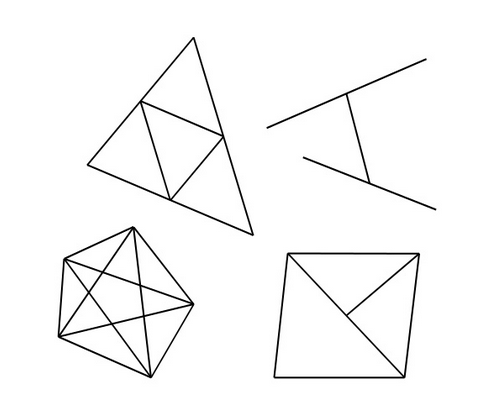 PRACTICA 2: COORDENADAS POR TECLADOUtilizando las coordenadas por teclado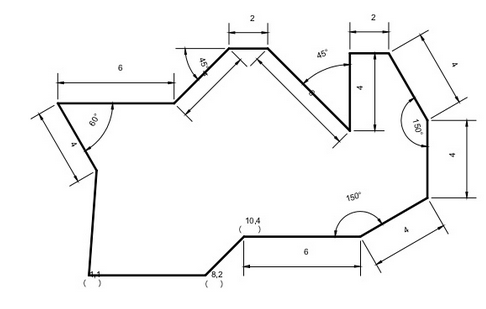 PRACTICA 3: SÍMBOLOSUtilizando la referencia a objetos, recorte y borrado de elementos, realizar los siguientes objetos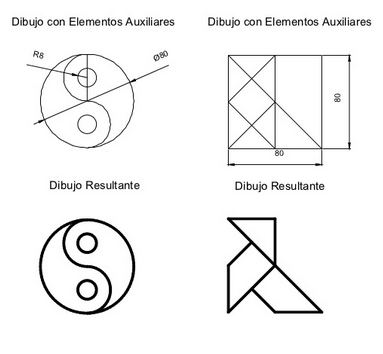 PRACTICA 4: DIBUJO CON ELEMENTOS AUXILIARES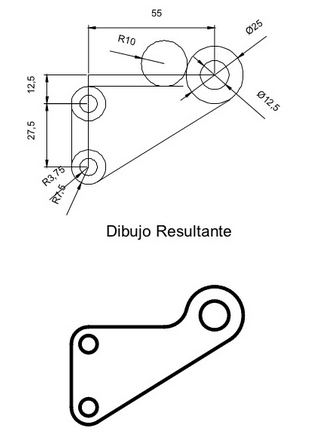 PRACTICA 5: TRAMA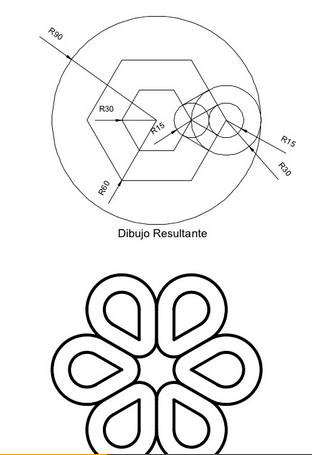 